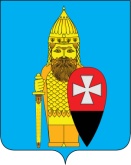 СОВЕТ ДЕПУТАТОВ ПОСЕЛЕНИЯ ВОРОНОВСКОЕ В ГОРОДЕ МОСКВЕ РЕШЕНИЕот 28 октября 2015г    № 10/07О согласовании передачи всобственность города Москвыобъекта культуры –имущественный комплекс МБУ «ДК «Дружба»  На основании поручения Мэра города Москвы С.С. Собянина № 4-19-15345/4 от 24.10.2014г, в соответствии с протоколом совещания по вопросу подготовки документов для принятия в собственность города Москвы МБУ «Сельский Дом культуры Дружба Подольского района» а так же имущества филиалов № 5 и 10 МБУ «Подольская районная библиотека» от 13.01.2015г, во исполнении пункта 3 дорожной карты, решением Совета депутатов поселения Вороновское от 15.08.2014г № 10/04 «О приемке в муниципальную собственность поселения Вороновское объектов культуры, инженерной инфраструктуры, расположенных по адресу: г.Москва, п. Вороновское, п.ЛМС, мкр-н Центральный, д. 16, стр.1 и Уставом поселения Вороновское,Совет депутатов поселения Вороновское решил:          1.Согласовать передачу из муниципальной собственности муниципального образования поселения Вороновское в городе Москве объекта культуры – имущественный комплекс МБУ «ДК «Дружба», земельный участок и юридическое лицо, в соответствии с действующим законодательством.          2. Согласовать передачу в собственность города Москвы имущества филиалов Центральной библиотеки Подольского муниципального района №10 и №5, расположенных по адресу: г. Москва, поселение Вороновское пос. ЛМС, МБУ «ДК «Дружба». 3.  Администрации поселения Вороновское поручить создать комиссию по передаче в собственность города Москвы имущественного комплекса МБУ «ДК «Дружба» и юридического лица, а также имущества филиалов Центральной библиотеки Подольского муниципального района. 4 . Опубликовать настоящее решение в бюллетене «Московский муниципальный вестник» и на официальном сайте администрации поселения Вороновское в информационно-телекоммуникационной сети «Интернет».4.  Контроль за выполнением настоящего Решения возложить на Главу поселения Вороновское Исаева М.К.Главапоселения Вороновское                                                                     М.К. Исаев 